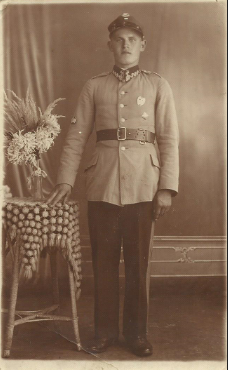 Władysław Wasilewski  /Wasil/ - pradziadek Agaty Marek, ok. 1927 r.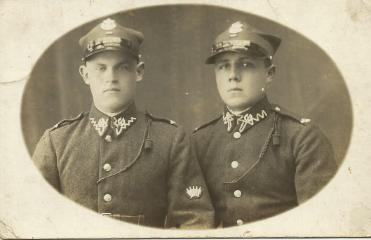 Władysław Wasilewski  /Wasil / -mundury piechoty, strzelec działowy, ok 1927 r.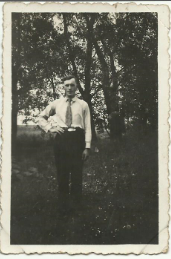 Władysław Wasilewski, ok. 1931 r.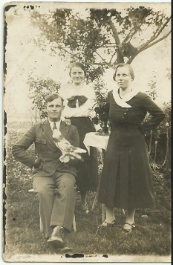 Władysław Wasilewski, Stefania Dyrda, Budy Łańcuckie 15 V 1935 r.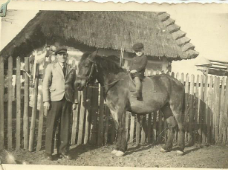 Władysław Wasilewski z synem Stanisławem, Budy Łańcuckie 1948 r.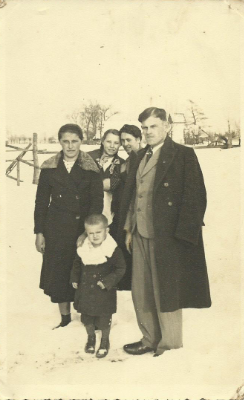 Władysław Wasilewski z żoną Zofią, synem Stanisławem i sąsiadkami, Budy Łańcuckie 28 XII 1949 r.